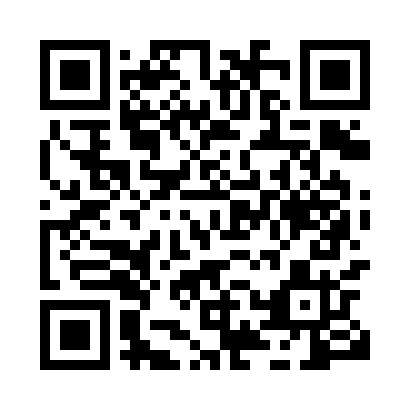 Prayer times for Belita II, CameroonWed 1 May 2024 - Fri 31 May 2024High Latitude Method: NonePrayer Calculation Method: Muslim World LeagueAsar Calculation Method: ShafiPrayer times provided by https://www.salahtimes.comDateDayFajrSunriseDhuhrAsrMaghribIsha1Wed4:385:5011:583:176:077:142Thu4:385:5011:583:176:077:143Fri4:385:5011:583:186:077:144Sat4:375:4911:583:186:077:145Sun4:375:4911:583:186:077:156Mon4:375:4911:583:186:077:157Tue4:365:4911:583:196:077:158Wed4:365:4911:583:196:077:159Thu4:365:4911:583:196:077:1510Fri4:365:4811:583:196:077:1511Sat4:355:4811:583:206:077:1612Sun4:355:4811:583:206:077:1613Mon4:355:4811:583:206:077:1614Tue4:355:4811:583:206:077:1615Wed4:355:4811:583:216:077:1616Thu4:345:4811:583:216:077:1717Fri4:345:4811:583:216:077:1718Sat4:345:4811:583:216:087:1719Sun4:345:4811:583:226:087:1720Mon4:345:4811:583:226:087:1721Tue4:345:4811:583:226:087:1822Wed4:345:4811:583:226:087:1823Thu4:345:4811:583:236:087:1824Fri4:335:4811:583:236:087:1825Sat4:335:4811:583:236:097:1926Sun4:335:4811:583:246:097:1927Mon4:335:4811:583:246:097:1928Tue4:335:4811:593:246:097:2029Wed4:335:4811:593:246:097:2030Thu4:335:4811:593:256:107:2031Fri4:335:4811:593:256:107:20